PENGELOLAAN KESAN PENYIAR PADA PROGRAM BRUNCH DATEDI B RADIO BANDUNGStudi Dramaturgi Penyiar Pada Program Brunch Date Di B Radio BandungOleh : Malza Nurzaini182050010SKRIPSIUntuk Memenuhi Salah Satu Syarat Ujian Guna Memperoleh GelarSajana Pada Program Studi Ilmu KomunikasiBandung, Juni 2022 Menyetujui Pembimbing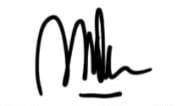 (Yusuf Hartawan, S.Sos.,M.I.Kom)MengetahuiKetua program studi ilmu komunikasi	Dekan FISIP UNPASDrs. H. Rasman Sonjaya S.Sos., M.Si	M. Budiana, S.IP., M.SiDengan ini saya menyatakan bahwa :Karya tulis saya, skripsi ini adalah asli dan belum pernah di ajukan untuk mendapatkan gelar akademik (sarjana, magister dan atau doktor), baik di Universitas Pasundan maupun diperguruan tinggi lain;Karya tulis ini adalah murni gagasan, rumusan dan penelitian saya sendiri, tanpa bantuan pihak lain, kecuali arahan pembimbing dam masukan pengujiDalam karya tulis ini tidak terdapat karya atau pendapat orang lain yang telah ditulis atau dipublikasikan orang lain, kecuali secara tertulis dicantumkan sebagai acuan dalam naskah dengan disebutkan nama pengarang dan dicantukan dalam daftar pustakaPernyataan ini saya buat dengan sesungguhnya dan apabila di kemudian hari terdapat penyimpangan dan ketidakbenaran dalam pernyataan ini, maka saya bersedia menerima sanksi akademik berupa pencabutan gelar yang telah diperoleh karena karya ini, serta sanksi lainnya sesuai dengan norma yang berlaku di perguruan tinggi iniBandung, Juni 2022 Yang membuat pernyataanMalza Nurzaini182050010iii